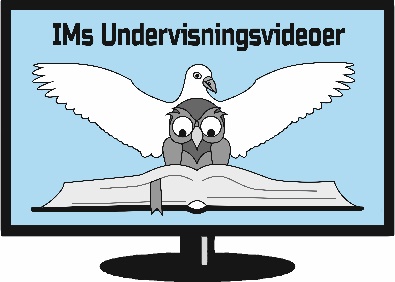 SAMTALEOPLÆG”Den gode far – og den fortabte søn” Luk 15,11-24X 1. Var der noget som overraskede, eller blev stort for dig i bibeltimen?X 2. Hvad er sand omvendelse?X 3. Hvad har beretningen om den yngste søn at sige ind i vores tid?X 4. Hvad mon Jesus særligt ville understrege med beretningen om den yngste søn?X 5. Nu har du sikkert den yngste søn i tankerne; prøv nu at formulere for dig selv, hvad         nåde er.